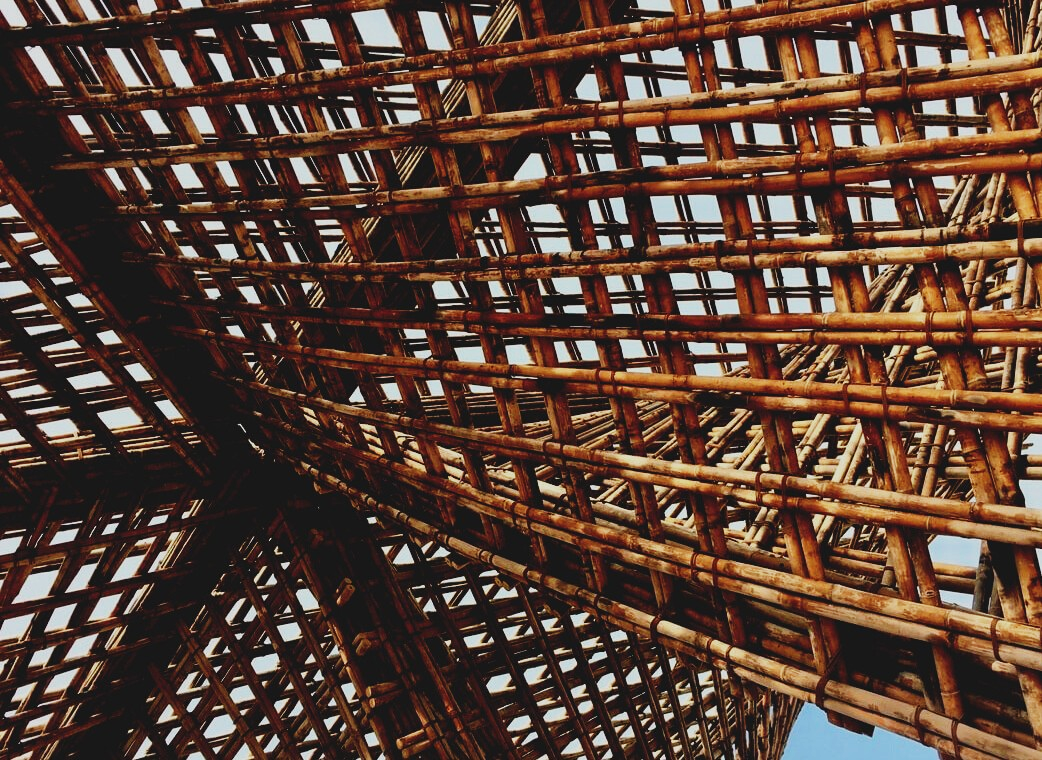 InhaltsverzeichnisHäufig gestellte FragenFrage: Was versteht man unter Holzschweißen?Antwort: Holzschweißen ist eine Methode, die das Verkleben von Holz ersetzt.Frage: Welche Klebstoffe sind für verschiedene Strukturen bzw. Bedingungen verfügbar?Antwort: Wetterfeste Klebstoffe: Klebstoffe müssen unter allen Bedingungen beständiger sein als Holz. Feuchtigkeitsbeständige Klebstoffe: Klebstoffe sind für den Innengebrauch bei hoher relativer Luftfeuchtigkeit geeignet. Klebstoffe für den Innengebrauch: Klebstoffe sind nicht wasserfest und unter feuchten Bedingungen nur begrenzt haltbar.Multiple-Choice-FragenWelcher der folgenden Klebstoffe ist am geeignetsten für die Verklebung tragender Strukturen:NaturkleberResorcin-KleberEpoxid-KleberPhenol-Kleber werdenfür Sperrholz als Hochfrequenzkleber verwendet.im Innenraum verwendet, da sie nicht wasserfest sind.in 4 Haupttypen eingeteilt: Ein- oder Zweikomponenten-Reaktionskleber, Lösungsmittelklebstoff und wasserbasierter Dispersionsklebstoff.Unter Kohäsion versteht mandie innere Bindekraft des Klebstoffs und der Klebeverbindung.den Prozess, bei dem der Klebstoff in die Poren des Holzes eindringt.FallstudienFallstudie 1Nennen Sie mindestens fünf verschiedene Verbindungsmethoden. Beschreiben Sie Vor- und Nachteile dieser Methoden. Erkennen Sie Verbindungstechniken in den Fensterrahmen oder Möbeln des Raumes, in dem Sie sich gerade befinden?Fallstudie 2Holzschweißen ist eine alternative Methode, bei der zwei Holzteile ohne Klebstoff miteinander verbunden werden können. Beschreiben Sie die Methode des Holzschweißens in eigenen Worten. 